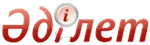 О занятости населенияЗакон Республики Казахстан от 6 апреля 2016 года № 482-V ЗРК      Примечание РЦПИ!

      Порядок введения в действие настоящего Закона см. ст.39      Вниманию пользователей!

      Для удобства пользования РЦПИ создано ОГЛАВЛЕНИЕ.      ПРЕСС-РЕЛИЗ

      Настоящий Закон регулирует правовые, экономические и организационные отношения в сфере занятости населения. 

Глава 1. ОБЩИЕ ПОЛОЖЕНИЯ

      Статья 1. Основные понятия, используемые в настоящем

                Законе      В настоящем Законе используются следующие основные понятия:



      1) социальное рабочее место – рабочее место, создаваемое работодателем на договорной основе с центром занятости населения, для трудоустройства безработных с субсидированием их заработной платы;



      2) социальный контракт – соглашение, определяющее права и обязанности сторон, об участии в активных мерах содействия занятости между гражданином Республики Казахстан либо оралманом из числа безработных, самостоятельно занятых, а также иных лиц в случаях, предусмотренных настоящим Законом, и центром занятости населения, а в случаях, предусмотренных настоящим Законом, с физическими и юридическими лицами, вовлеченными в организацию активных мер содействия занятости, а также об оказании государственной адресной социальной помощи;



      3) вакансия – свободное рабочее место (должность) у работодателя;



      4) рынок труда – сфера формирования спроса и предложения на рабочую силу;



      5) единая информационная система социально-трудовой сферы – аппаратно-программный комплекс, предназначенный для автоматизации деятельности уполномоченного органа по вопросам занятости населения, местных органов занятости населения, центров занятости населения, центра развития трудовых ресурсов и межведомственного взаимодействия в целях предоставления государственных услуг населению в социально-трудовой сфере;



      6) свободно избранная занятость – деятельность граждан Республики Казахстан, оралманов, иностранцев и лиц без гражданства, проживающих в Республике Казахстан, выбранная ими путем свободного распоряжения своими способностями к труду, выбора профессии и рода деятельности;



      7) субсидирование заработной платы – компенсация части затрат работодателя на оплату труда работников, трудоустроенных на социальные рабочие места по направлениям центра занятости населения;



      8) новое рабочее место – рабочее место, созданное в связи с созданием нового предприятия (организации), субъекта предпринимательства (кроме созданного путем прекращения) или увеличением численности работников, а также путем модернизации или изменения технологий производства, требующих новых знаний, навыков и умения работника;



      9) молодежная практика – вид трудовой деятельности, осуществляемой выпускниками организаций образования, реализующих образовательные программы технического и профессионального, послесреднего, высшего и послевузовского образования, с целью приобретения первоначального опыта работы по полученной профессии (специальности);



      10) частное агентство занятости – физическое или юридическое лицо, оказывающее посредничество в трудоустройстве, зарегистрированное в порядке, установленном законодательством Республики Казахстан;



      11) рабочая сила – занятое и безработное население;



      12) лица, не входящие в состав рабочей силы, - лица, которые не являются занятыми или безработными;



      13) подходящая работа – работа, в том числе временного характера, соответствующая профессиональной подготовке, трудовому стажу и опыту работы по прежней специальности, состоянию здоровья, режиму рабочего времени, транспортной доступности рабочего места;



      14) рабочее место – место постоянного или временного нахождения работника при выполнении им трудовых обязанностей в процессе трудовой деятельности;



      15) трудоустройство – комплекс организационных, экономических и правовых мероприятий, призванных способствовать обеспечению занятости населения;



      16) активные меры содействия занятости населения – меры социальной защиты от безработицы и обеспечения занятости населения, государственной поддержки граждан Республики Казахстан и оралманов из числа безработных, самостоятельно занятых, а также иных лиц в случаях, предусмотренных настоящим Законом, осуществляемые в порядке, установленном законодательством Республики Казахстан о занятости населения;



      17) занятость населения – трудовая деятельность, связанная с удовлетворением личных и общественных потребностей, не противоречащая законодательству Республики Казахстан, приносящая заработок или доход;



      18) индивидуальная карта трудоустройства – документ, в котором указываются личные данные, история занятости, предлагаемые и реализуемые мероприятия, цели содействия занятости и их исполнение;



      19) безработные – лица, не относящиеся к занятому населению, ищущие работу и готовые трудиться;



      20) безработица – социально-экономическое явление, обусловленное невостребованностью на рынке труда части рабочей силы;



      21) социальная защита от безработицы – комплекс мер, осуществляемых государством в порядке, установленном законодательством Республики Казахстан о занятости населения;



      22) социальные выплаты на случай потери работы – выплаты, осуществляемые Государственным фондом социального страхования в пользу лиц, зарегистрированных в качестве безработных, являющихся участниками системы обязательного социального страхования, за которых производились социальные отчисления;



      23) социальная профессиональная ориентация – комплекс взаимосвязанных мероприятий, направленных на оказание практической помощи в выборе профессий, смене рода занятий и повышение квалификации с учетом профессиональных знаний, навыков, интересов личности и потребностей рынка труда;



      24) профессиональное обучение – обучение в организациях образования либо учебных центрах при организациях работодателей, имеющих право на образовательную деятельность, включающее в себя профессиональную подготовку, переподготовку в целях получения новых специальностей (профессий) и повышение квалификации в рамках мер содействия занятости, предусмотренных настоящим Законом;



      25) внутрикорпоративный перевод - временный, на срок, определенный трудовым договором, но не более трех лет, с правом продления на один год, перевод иностранца или лица без гражданства, осуществляющего трудовую деятельность на должности руководителя, менеджера или специалиста в юридическом лице, учрежденном на территории страны-члена Всемирной торговой организации, находящемся и действующем за пределами территории Республики Казахстан, в филиалы, дочерние организации, представительства данного юридического лица, учрежденные на территории Республики Казахстан в соответствии с законодательством Республики Казахстан;



      26) общественные работы – виды трудовой деятельности, организуемые центрами занятости населения, не требующие предварительной профессиональной подготовки работников, имеющие социально полезную направленность для обеспечения их временной занятостью;



      27) Государственный фонд социального страхования – юридическое лицо, производящее аккумулирование социальных отчислений и выплаты участникам системы обязательного социального страхования, в отношении которых наступил случай социального риска, включая членов семьи иждивенцев в случае потери кормильца – участника системы обязательного социального страхования;



      28) специальные рабочие места для трудоустройства инвалидов – рабочие места, оборудованные с учетом индивидуальных возможностей инвалида;



      29) самостоятельно занятые – физические лица из числа индивидуально занятых производством (реализацией) товаров, работ и услуг для получения дохода, членов производственных кооперативов, неоплачиваемых работников семейных предприятий (хозяйств) и работодателей, использующих труд наемных работников;



      Примечание РЦПИ!

      Подпункт 30) вводится в действие с 01.01.2017.

      30) справка о соответствии квалификации для самостоятельного трудоустройства – документ установленной формы, выдаваемый в порядке, определяемом уполномоченным органом по вопросам занятости населения, иностранцу или лицу без гражданства, соответствующему требованиям квалификации и уровню образования, для самостоятельного трудоустройства в Республике Казахстан по профессиям, востребованным в приоритетных отраслях экономики (видах экономической деятельности);



      31) длительная безработица – безработица продолжительностью в двенадцать и более месяцев;



      32) местный орган по вопросам занятости населения – структурное подразделение местных исполнительных органов района, городов областного значения, области, городов республиканского значения, столицы, определяющее направления содействия занятости населения исходя из ситуации на региональном рынке труда;



      33) уполномоченный орган по вопросам занятости населения – центральный исполнительный орган, осуществляющий руководство и межотраслевую координацию в сфере занятости населения в соответствии с законодательством Республики Казахстан;



      34) центр занятости населения – государственное учреждение, создаваемое местным исполнительным органом района, городов областного и республиканского значения, столицы в целях реализации активных мер содействия занятости, организации социальной защиты от безработицы и иных мер содействия занятости в соответствии с настоящим Законом;



      35) Государственная корпорация «Правительство для граждан» (далее – Государственная корпорация) – юридическое лицо, созданное по решению Правительства Республики Казахстан, для оказания государственных услуг в соответствии с законодательством Республики Казахстан, организации работы по приему заявлений на оказание государственных услуг и выдаче их результатов услугополучателю по принципу «одного окна», а также обеспечения оказания государственных услуг в электронной форме;



      36) квота на привлечение иностранной рабочей силы – предельно допустимое количество иностранной рабочей силы, разрешенное к привлечению работодателем для осуществления трудовой деятельности на территории Республики Казахстан;



      37) разрешение на привлечение иностранной рабочей силы – документ установленной формы, выдаваемый местным исполнительным органом работодателю для привлечения в Республику Казахстан иностранной рабочей силы.

      Статья 2. Законодательство Республики Казахстан о

                занятости населения

      1. Законодательство Республики Казахстан о занятости населения основывается на Конституции Республики Казахстан, состоит из настоящего Закона и иных нормативных правовых актов Республики Казахстан.



      2. Законодательство Республики Казахстан о занятости населения распространяется на граждан Республики Казахстан, оралманов, иностранцев, лиц без гражданства, проживающих в Республике Казахстан.



      3. Международные договоры, ратифицированные Республикой Казахстан, имеют приоритет перед настоящим Законом и применяются непосредственно, кроме случаев, когда из международного договора следует, что для его применения требуется издание закона.

      Статья 3. Основные направления государственной политики в

                сфере занятости населения

      Государственная политика в сфере занятости населения направлена на обеспечение полной, продуктивной и свободно избранной занятости и реализуется путем:

      1) развития рабочей силы, повышения ее мобильности;

      2) обеспечения равных возможностей независимо от национальности, пола, возраста, социального положения, политических убеждений, отношения к религии и любых иных обстоятельств в реализации права на свободу труда и свободный выбор рода деятельности и профессии;

      3) поддержки трудовой и предпринимательской инициативы граждан, содействия развитию их способностей к производительному, творческому труду;

      4) ориентации системы образования на подготовку кадров в соответствии с потребностью рынка труда и перспективами его развития;

      5) осуществления мероприятий, способствующих занятости лиц, испытывающих трудности в поиске работы;

      6) предупреждения массовой и сокращения длительной безработицы;

      7) обязательного социального страхования на случай потери работы и социальной защиты от безработицы;

      8) объединения усилий участников рынка труда и согласованности их действий при реализации мероприятий по содействию занятости населения;

      9) организации трудового посредничества через центры занятости населения и частные агентства занятости;

      10) защиты внутреннего рынка труда путем квотирования привлечения иностранной рабочей силы;

      11) координации республиканских мероприятий по обеспечению занятости населения с мерами, принимаемыми местными исполнительными органами;

      12) координации и регулирования деятельности государственных органов по разработке и реализации мер, обеспечивающих занятость населения, и осуществления контроля за их выполнением;

      13) организации международного сотрудничества в решении проблем занятости населения, включая решение вопросов, связанных с трудовой деятельностью граждан Республики Казахстан за границей и иностранцев на территории Республики Казахстан;

      14) проведения финансовой, налоговой и инвестиционной политики, согласованной с государственной политикой в сфере занятости населения, стимулирующей создание рабочих мест и специальных рабочих мест для трудоустройства инвалидов.

      Статья 4. Занятое население

      К занятому населению относятся лица:

      1) работающие по трудовому договору, в том числе выполняющие работу за оплату на условиях полного либо неполного рабочего времени или имеющие иную оплачиваемую работу (трудовую функцию);

      2) самостоятельно занятые;

      3) избранные, назначенные или утвержденные на оплачиваемую должность;



      4) проходящие службу в Вооруженных Силах, других войсках и воинских формированиях, правоохранительных и специальных государственных органах Республики Казахстан.

      Статья 5. Государственные меры содействия занятости

                населения

      Государство обеспечивает меры содействия занятости населения, основанные на:

      1) свободе выбора рода занятий и работы;

      2) защите от любых форм дискриминации и равенстве возможностей в получении профессии и работы, выборе условий занятости и труда;

      3) социальной защите от безработицы. 

Глава 2. ГОСУДАРСТВЕННОЕ РЕГУЛИРОВАНИЕ В ОБЛАСТИ

ЗАНЯТОСТИ НАСЕЛЕНИЯ

      Статья 6. Компетенция Правительства Республики Казахстан

                в области регулирования занятости населения

      Правительство Республики Казахстан:

      1) разрабатывает основные направления государственной политики в сфере занятости населения и организует их осуществление;

      Примечание РЦПИ!

      Подпункт 2) вводится в действие с 01.01.2017.

      2) утверждает порядок установления квоты на привлечение иностранной рабочей силы в Республику Казахстан и ее распределения между регионами Республики Казахстан;



      3) выполняет иные функции, возложенные на него Конституцией Республики Казахстан, настоящим Законом, иными законами Республики Казахстан и актами Президента Республики Казахстан.

      Статья 7. Компетенция уполномоченного органа по вопросам

                занятости населения

      Уполномоченный орган по вопросам занятости населения в пределах своей компетенции:

      1) по вопросам занятости населения осуществляет координацию местных исполнительных органов, центра развития трудовых ресурсов;

      2) реализует государственную политику в сфере занятости населения;

      3) разрабатывает и утверждает методику определения прогнозной потребности в рабочей силе;

      4) анализирует, прогнозирует спрос и предложение рабочей силы, информирует Правительство Республики Казахстан о состоянии рынка труда;

      5) разрабатывает прогноз потребности экономики в кадрах и согласовывает его с заинтересованными центральными исполнительными органами;

      6) разрабатывает и утверждает порядок организации и финансирования:

      общественных работ;

      социальных рабочих мест;

      молодежной практики;

      профессионального обучения;



      7) разрабатывает и утверждает порядок квотирования рабочих мест для инвалидов;



      8) разрабатывает и утверждает стандарты рабочего места инвалида;

      9) разрабатывает и утверждает порядок квотирования рабочих мест для трудоустройства:

      граждан из числа молодежи, потерявших или оставшихся до наступления совершеннолетия без попечения родителей, являющихся выпускниками организаций образования;

      лиц, освобожденных из мест лишения свободы;

      лиц, состоящих на учете службы пробации;

      10) разрабатывает и утверждает порядок организации и финансирования мер по содействию предпринимательской инициативе;

      11) разрабатывает и утверждает порядок добровольного переселения лиц для повышения мобильности рабочей силы;

      12) разрабатывает и утверждает порядок и условия субсидирования затрат работодателей, создающих специальные рабочие места для трудоустройства инвалидов;

      13) разрабатывает и утверждает порядок проведения социальной профессиональной ориентации по согласованию с центральным уполномоченным органом в области образования;

      14) обеспечивает формирование единой информационной системы социально-трудовой сферы;



      15) разрабатывает и утверждает формы ведомственной отчетности, проверочных листов, критериев оценки степени риска в соответствии с Предпринимательским кодексом Республики Казахстан;



      16) разрабатывает и утверждает типовой устав центра занятости населения;

      17) разрабатывает и утверждает формы административного учета для представления сведений о востребованных специальностях и вакантных рабочих местах для включения в базу данных текущих вакансий и прогнозируемых рабочих мест;



      18) разрабатывает и утверждает типовые положения о районных (городских) и региональных комиссиях по вопросам занятости населения;

      19) разрабатывает и утверждает методические рекомендации по формированию карты занятости регионов (районов, городов и областей);

      Примечание РЦПИ!

      Подпункт 20) вводится в действие с 01.01.2017.

      20) разрабатывает и утверждает порядок и условия выдачи и (или) продления разрешений работодателям на привлечение иностранной рабочей силы, а также осуществления внутрикорпоративного перевода;

      Примечание РЦПИ!

      Подпункт 21) вводится в действие с 01.01.2017.

      21) разрабатывает и утверждает порядок выдачи справок иностранцу или лицу без гражданства о соответствии его квалификации для самостоятельного трудоустройства, перечень приоритетных отраслей (видов экономической деятельности) и востребованных в них профессий для самостоятельного трудоустройства иностранцев и лиц без гражданства;

      Примечание РЦПИ!

      Подпункт 22) вводится в действие с 01.01.2017.

      22) разрабатывает порядок установления квоты на привлечение иностранной рабочей силы в Республику Казахстан и ее распределения между регионами Республики Казахстан;

      Примечание РЦПИ!

      Подпункт 23) вводится в действие с 01.01.2017.

      23) распределяет квоту в пределах и порядке, установленных Правительством Республики Казахстан на привлечение иностранной рабочей силы в Республику Казахстан, между областями, городами республиканского значения и столицей;

      24) разрабатывает и утверждает индивидуальную карту трудоустройства и форму ее заполнения;



      25) оказывает электронные услуги с применением информационных систем в соответствии с законодательством Республики Казахстан об информатизации;

      26) разрабатывает и утверждает типовые формы социального контракта;

      27) осуществляет иные полномочия, предусмотренные настоящим Законом, иными законами Республики Казахстан, актами Президента Республики Казахстан и Правительства Республики Казахстан.

      Статья 8. Центр развития трудовых ресурсов

      1. Центр развития трудовых ресурсов – юридическое лицо, созданное по решению Правительства Республики Казахстан, обеспечивающее информационную и аналитическую поддержку государственной политики по регулированию рынка труда и реализации активных мер содействия занятости, методологическую поддержку местных органов по вопросам занятости населения и центров занятости населения.



      2. Центр развития трудовых ресурсов осуществляет:

      1) оказание услуг уполномоченному органу по вопросам занятости населения по:

      оценке состояния рынка труда, прогнозу спроса и предложения рабочей силы;

      организации прогнозирования потребности в кадрах и выработке предложений по формированию государственного заказа на профессиональную подготовку кадров, а также по переподготовке и повышению квалификации;

      мониторингу хода реализации активных мер содействия занятости населения, оценке и выработке предложений по их совершенствованию;

      организации сбора ведомственной статистической отчетности по вопросам занятости, трудовой миграции и социальной поддержки граждан;

      2) сопровождение единой информационной системы социально-трудовой сферы, включая организацию функционирования программно-аппаратных средств и каналов связи для информационных систем социально-трудовой сферы, взаимодействия и интеграции с другими информационными системами государственных органов;



      3) предоставление информационных и консультационных услуг в социально-трудовой сфере физическим и юридическим лицам с учетом требований законодательства Республики Казахстан в сфере защиты персональных данных.

      Статья 9. Компетенция местных исполнительных органов

      Местные исполнительные органы обеспечивают реализацию государственной политики в сфере занятости населения путем:

      1) проведения мероприятий, обеспечивающих содействие занятости населения;

      2) осуществления координации местных органов по вопросам занятости населения и методического руководства ими;

      3) поддержки создания рабочих мест через развитие предпринимательской инициативы;

      4) оказания социальной защиты безработным, лицам, ищущим работу;

      Примечание РЦПИ!

      Подпункт 5) вводится в действие с 01.01.2017.

      5) выдачи и (или) продления разрешений на привлечение иностранной рабочей силы работодателям для осуществления трудовой деятельности на территории соответствующей административно-территориальной единицы в пределах квоты, распределенной уполномоченным органом по вопросам занятости населения, либо в рамках внутрикорпоративного перевода вне квоты, а также приостановки и отзыва указанных разрешений;



      6) установления квоты рабочих мест для инвалидов в размере от двух до четырех процентов от численности рабочих мест без учета рабочих мест на тяжелых работах, работах с вредными, опасными условиями труда;

      7) установления квоты рабочих мест для трудоустройства лиц, состоящих на учете службы пробации;

      8) установления квоты рабочих мест для трудоустройства лиц, освобожденных из мест лишения свободы;

      9) установления квоты рабочих мест для трудоустройства граждан из числа молодежи, потерявших или оставшихся до наступления совершеннолетия без попечения родителей, являющихся выпускниками организаций образования;

      10) утверждения устава центров занятости населения;

      11) определения населенных пунктов для добровольного переселения лиц для повышения мобильности рабочей силы;



      12) осуществления в интересах местного государственного управления иных полномочий, возлагаемых на местные исполнительные органы законодательством Республики Казахстан.

      Статья 10. Компетенция местного органа по вопросам

                 занятости населения

      Местный орган по вопросам занятости населения:

      1) анализирует, прогнозирует спрос и предложение части рабочей силы, информирует местные исполнительные органы и уполномоченный орган по вопросам занятости населения о состоянии рынка труда региона;

      2) участвует в формировании баз данных единой информационной системы социально-трудовой сферы о текущих вакансиях и прогнозе создаваемых рабочих мест в разрезе востребованных специальностей в проектах, реализуемых в рамках государственных, правительственных программ и программ развития территорий, а также инициатив частного сектора;

      3) разрабатывает меры социальной защиты от безработицы и обеспечения занятости населения, организует активные меры содействия занятости населения в соответствии со статьей 17 настоящего Закона;

      Примечание РЦПИ!

      Подпункт 4) вводится в действие с 01.01.2018.

      4) организует работу по созданию специальных рабочих мест для трудоустройства инвалидов;

      5) запрашивает у структурных подразделений местных исполнительных органов по вопросам образования, организаций образования, учебных центров при организациях, имеющих право на образовательную деятельность, осуществляющих профессиональное обучение, сведения о трудоустройстве выпускников, информацию о профессиях (специальностях), по которым ведется обучение, количестве подготовленных и планируемых к подготовке и выпуску специалистов по конкретным профессиям (специальностям);

      6) вносит в местные исполнительные органы предложения по определению населенных пунктов для добровольного переселения лиц для повышения мобильности рабочей силы;

      7) координирует работу центров занятости населения;

      8) запрашивает у работодателей информацию о прогнозной потребности в кадрах;

      9) осуществляет мониторинг организаций с рисками высвобождения и сокращения рабочих мест.  

     Статья 11. Центр занятости населения

      Центр занятости населения:

      1) осуществляет оценку состояния и прогноз развития занятости населения, информирование населения о состоянии рынка труда;

      2) осуществляет реализацию активных мер содействия занятости, предусмотренных настоящим Законом, а также дополнительных мер содействия занятости, финансируемых за счет средств бюджета;

      3) регистрирует обратившихся лиц в качестве ищущих работу и безработных в соответствии со статьями 13, 14 настоящего Закона;

      4) осуществляет прием документов, перечень которых установлен уполномоченным органом по вопросам занятости населения, необходимых для назначения социальной выплаты на случай потери работы за счет средств Государственного фонда социального страхования, и направляет их в Государственную корпорацию;

      5) оказывает услуги по социальной профессиональной ориентации;

      6) оказывает содействие лицам, ищущим работу, и безработным в подборе подходящей работы, выдает направление для трудоустройства;

      7) осуществляет взаимодействие с Государственным фондом социального страхования;

      8) ведет учет свободных рабочих мест (вакансий);

      9) ведет индивидуальную карту трудоустройства безработного;

      10) заключает социальные контракты;

      11) оказывает трудовое посредничество;

      12) оказывает иные меры содействия занятости, предусмотренные законодательством Республики Казахстан о занятости населения. 

Глава 3. БЕЗРАБОТИЦА

      Статья 12. Подходящая работа

      1. Подходящая работа, связанная с переменой места жительства, может быть предоставлена только с согласия лица, ищущего работу, или безработного.

      Транспортная доступность подходящей работы от места жительства определяется соответствующим исполнительным органом с учетом развития сети общественного транспорта в данной местности.



      2. Для лиц, впервые ищущих работу, но не имеющих профессии (специальности), а также не имеющих работы более двух лет, в качестве подходящей может считаться работа, требующая предварительной профессиональной подготовки, а в случае невозможности ее представления – другая оплачиваемая работа (включая работу временного характера) с учетом возрастных и иных особенностей лиц и требований трудового законодательства Республики Казахстан.



      3. Для инвалида подходящей считается работа при условии обеспечения доступа к ней с учетом степени ограничений его жизнедеятельности, а для лиц, занятых уходом за детьми в возрасте до семи лет, - в режиме гибкого и неполного рабочего времени.



      4. Работа временного характера, требующая или не требующая (с учетом возрастных и иных особенностей граждан) предварительной подготовки, считается подходящей для лиц, ищущих работу, и безработных из числа:

      1) впервые ищущих работу (ранее не работавших) и при этом не имеющих квалификации;

      2) студентов и учащихся старших классов общеобразовательных школ в период летних каникул;

      3) лиц, не обеспеченных работой в связи с простоем;

      4) стремящихся возобновить трудовую деятельность после длительного (более двух лет) перерыва, а также направленных центрами занятости населения на обучение и без уважительной причины прекративших обучение;

      5) отказавшихся пройти профессиональное обучение или получить дополнительное образование после завершения социальной выплаты на случай потери работы.

      Статья 13. Лицо, ищущее работу

      1. Лицо, не имеющее работы и (или) заработка (дохода), ищущее подходящую работу, при обращении за содействием в трудоустройстве регистрируется в качестве лица, ищущего работу, в центре занятости населения по месту жительства либо через веб-портал «электронного правительства» на основании следующих документов:

      1) документа, удостоверяющего личность;

      2) документа, подтверждающего трудовую деятельность (при наличии);

      3) документа об образовании, квалификации, наличии специальных знаний или профессиональной подготовки (при наличии).

      Лицо, не достигшее шестнадцатилетнего возраста, также предоставляет письменное заявление одного из его законных представителей.



      2. Центр занятости населения в течение десяти рабочих дней со дня регистрации лица, ищущего работу, оказывает ему содействие в трудоустройстве путем подбора подходящей работы, а также услуги по бесплатной социальной профессиональной ориентации.



      3. Лицо, ищущее работу, должно проявить интерес к поиску работы, посещая не реже одного раза в течение трех рабочих дней центр занятости населения, проживающие в сельских населенных пунктах – акима поселка, села, сельского округа.

      Статья 14. Регистрация безработных

      1. Центр занятости населения принимает решение о регистрации в качестве безработного лица, ищущего работу, которому в течение десяти рабочих дней со дня обращения не подобрана подходящая работа, за исключением лиц, указанных в пункте 5 настоящей статьи.



      2. Регистрация лица, ищущего работу в качестве безработного, осуществляется после проверки его данных через информационные системы государственных органов и (или) организаций с занесением полученных сведений в индивидуальную карту трудоустройства.



      3. Центр занятости населения по истечении десяти календарных дней со дня обращения извещает лицо, ищущее работу, о дате регистрации и постановке на учет в качестве безработного или об отказе в регистрации.



      4. Безработные, зарегистрированные в центре занятости населения, должны не реже одного раза в течение десяти рабочих дней отмечаться в центре занятости населения, а безработные, проживающие в сельских населенных пунктах, – не реже одного раза в месяц у акима поселка, села, сельского округа.



      5. Не регистрируются в качестве безработного лица:

      1) не достигшие шестнадцатилетнего возраста;

      2) работающие по трудовому договору, в том числе выполняющие работу за оплату на условиях полного либо неполного рабочего времени или имеющие иную оплачиваемую работу, приносящую заработок (доход);

      3) достигшие пенсионного возраста, установленного пунктом 1 статьи 11 Закона Республики Казахстан «О пенсионном обеспечении в Республике Казахстан»;

      4) представившие документы, содержащие заведомо ложные сведения об отсутствии работы и заработка (дохода), а также другие недостоверные сведения.  

     Статья 15. Права и обязанности безработных

      1. Безработные имеют право на:

      1) бесплатное получение от центров занятости населения:

      услуг по поиску подходящей работы и содействию в трудоустройстве, в том числе на активные меры содействия занятости;

      консультационных, информационных услуг и услуг по социальной профессиональной ориентации в целях выбора или изменения вида деятельности (профессии);

      сведений о себе, содержащихся в единой информационной базе рынка труда;

      2) социальные выплаты на случай потери работы, если он являлся участником системы обязательного социального страхования;

      3) адресную социальную помощь в соответствии с Законом Республики Казахстан «О государственной адресной социальной помощи»;

      Примечание РЦПИ!

      Подпункт 4) пункта 1 вводится в действие с 01.07.2017.

      4) обязательное социальное медицинское страхование.



      2. Безработные обязаны:

      1) соблюдать требования настоящего Закона;

      2) соблюдать порядок, условия и сроки посещения центра занятости населения в соответствии с настоящим Законом;

      3) обратиться к работодателю по вопросу трудоустройства в течение пяти рабочих дней со дня получения направления на работу, выданного центром занятости населения;

      4) своевременно, в течение пяти рабочих дней предоставлять центру занятости населения сведения об изменениях, влияющих на дальнейший порядок работы с безработным, включая:

      перемену места жительства;

      трудоустройство на постоянную, временную работу, работу по договорам гражданско-правового характера;

      занятие предпринимательской деятельностью;

      учредительство (соучредительство) в организации независимо от организационно-правовой формы и формы собственности;

      установление или изменение группы инвалидности;

      назначение пенсионных выплат.

      Статья 16. Снятие с учета безработного

      1. Центр занятости населения снимает с учета безработного в случаях:

      1) отказа от двух предложенных вариантов подходящей работы;

      2) неявки без уважительных причин:

      в течение пяти рабочих дней со дня выдачи направления центром занятости населения по месту предложенного трудоустройства или обучения;

      в течение трех рабочих дней по вызову в центр занятости населения на участие в активных мерах содействия занятости;

      самовольного прекращения участия в активных мерах содействия занятости по направлению центра занятости населения;

      3) нарушения безработным без уважительных причин сроков посещения центра занятости населения, предусмотренных настоящим Законом;

      4) осуждения безработного к наказанию в виде лишения свободы либо направления на принудительное лечение по вступившему в законную силу решению суда;

      5) предусмотренных в подпункте 4) пункта 2 статьи 15;

      6) предоставления заведомо ложных или поддельных документов.

      2. Безработные, снятые с учета в соответствии с подпунктами 1) – 3) пункта 1 настоящей статьи, повторно могут зарегистрироваться в центре занятости населения как лица, ищущие работу, только по истечении тридцати календарных дней со дня снятия с учета. 

Глава 4. СОЦИАЛЬНАЯ ЗАЩИТА ОТ БЕЗРАБОТИЦЫ

      Статья 17. Меры социальной защиты от безработицы

      1. Уполномоченный орган по вопросам занятости населения и местные исполнительные органы на основе прогнозов экономического и социального развития страны и регионов разрабатывают меры социальной защиты от безработицы и обеспечения занятости населения, предусматривающие:

      1) проведение социальной профессиональной ориентации;

      2) трудовое посредничество;

      3) активные меры содействия занятости;

      4) оказание социальной помощи безработным;

      5) установление квот для трудоустройства отдельных категорий граждан.



      2. Активные меры содействия занятости включают:

      1) направление на профессиональное обучение;

      2) содействие предпринимательской инициативе граждан и оралманов;

      3) направление на молодежную практику;

      4) организацию социальных рабочих мест;

      5) содействие добровольному переселению для повышения мобильности рабочей силы;

      Примечание РЦПИ!

      Подпункт 6) пункта 2 вводится в действие с 01.01.2018.

      6) организацию специальных рабочих мест для трудоустройства инвалидов;

      7) общественные работы.

      Право принять участие в активных мерах содействия занятости имеют лица с шестнадцати лет до достижения пенсионного возраста, установленного пунктом 1 статьи 11 Закона Республики Казахстан «О пенсионном обеспечении в Республике Казахстан».



      3. Социальная помощь включает:

      1) социальные выплаты на случай потери работы безработным, являющимся участниками системы обязательного социального страхования;

      Примечание РЦПИ!

      Подпункт 2) пункта 3 вводится в действие с 01.01.2018.

      2) оказание адресной социальной помощи на условиях и в размере, предусмотренных Законом Республики Казахстан «О государственной адресной социальной помощи»;

      Примечание РЦПИ!

      Подпункт 3) пункта 3 вводится в действие с 01.07.2017.

      3) оказание медицинской помощи безработным, являющимся участниками системы обязательного социального медицинского страхования, на условиях и в порядке, предусмотренных Законом Республики Казахстан «Об обязательном социальном медицинском страховании».



      4. Квоты для трудоустройства устанавливаются для:

      1) инвалидов, не имеющих медицинских противопоказаний для трудовой деятельности;

      2) граждан из числа молодежи, потерявших или оставшихся до наступления совершеннолетия без попечения родителей, являющихся выпускниками организаций образования;

      3) лиц, освобожденных из мест лишения свободы;

      4) лиц, состоящих на учете службы пробации.

      Статья 18. Социальная профессиональная ориентация

      1. Социальная профессиональная ориентация лиц, ищущих работу, безработных, самостоятельно занятых, оралманов, а также студентов, учащихся старших классов общеобразовательных школ проводится в целях оказания практической помощи в выборе профессий, смене рода занятий и повышения квалификации с учетом профессиональных знаний, навыков, интересов личности и потребностей рынка труда в пределах бюджетных средств.



      2. Социальная профессиональная ориентация включает в себя:

      1) профессиональное информирование о трудовой деятельности, состоянии рынка труда, возможностях трудоустройства по имеющейся специальности или прохождения профессионального обучения;

      2) профессиональное консультирование выбора места работы и профессии на основе индивидуально-психологических характеристик лица, особенностей жизненных ситуаций, профессиональных знаний, навыков, интересов личности, состояния здоровья и потребностей рынка труда;

      3) профессиональный отбор посредством установления соответствия лица квалификационным требованиям, определенным для конкретных видов профессии (специальности) и должностей.



      3. Социальная профессиональная ориентация проводится центрами занятости населения с правом привлечения частных агентств занятости и (или) иных организаций в соответствии с законодательством Республики Казахстан о государственном социальном заказе, грантах и премиях для неправительственных организаций в Республике Казахстан и государственных закупках.



      4. Сведения о лицах, прошедших социальную профессиональную ориентацию, размещаются центрами занятости населения в единой информационной базе рынка труда.

      Статья 19. Профессиональное обучение

      1. Профессиональное обучение включает в себя профессиональную подготовку, переподготовку и повышение квалификации.



      2. Профессиональное обучение может осуществляться по направлению центра занятости населения, если:

      1) невозможно подобрать подходящую работу из-за отсутствия необходимой профессиональной квалификации;

      2) необходимо изменить профессию (специальность), род занятий в связи с отсутствием работы, отвечающей профессиональным навыкам;

      3) утрачена способность к выполнению работы по прежней профессии.



      3. Профессиональное обучение осуществляется для:

      1) лиц, ищущих работу;

      2) безработных;

      3) работающих по трудовому договору.



      4. Право в приоритетном порядке пройти профессиональное обучение имеют:

      1) инвалиды;

      2) родители, усыновители, опекуны (попечители), воспитывающие детей-инвалидов;

      3) безработные, состоящие на учете центра занятости населения свыше шести месяцев;

      4) лица, впервые ищущие работу (ранее не работавшие) и при этом не имеющие квалификации;

      5) лица, освобожденные из мест лишения свободы и (или) прошедшие принудительное лечение.



      5. Профессиональное обучение проводится с учетом потребностей рынка труда по заявкам работодателей в организациях образования либо в учебных центрах работодателей, имеющих право на образовательную деятельность, в соответствии с законодательством Республики Казахстан в области образования в пределах бюджетных средств.



      6. Между центром занятости населения, организацией, проводящей обучение, работодателем и обучаемым заключается социальный контракт.

      Социальный контракт должен содержать права и обязанности сторон, условия оплаты обучения, условия досрочного расторжения, срок и источники финансирования профессионального обучения.



      7. Лица, направленные центром занятости населения на профессиональное обучение, самовольно, без уважительной причины прекратившие обучение, повторно могут направляться на обучение по истечении трех лет со дня повторной регистрации в центре занятости населения.

      Статья 20. Организация социального рабочего места

      1. Работодатель создает социальные рабочие места, при создании которых не могут быть использованы вакансии на постоянные рабочие места, и они не создаются на тяжелых работах, работах с вредными и (или) опасными условиями труда.



      2. Социальные рабочие места создаются специально для безработных, среди которых преимущественным правом пользуются:

      1) воспитанники детских деревень и выпускники детских домов, школ-интернатов для детей сирот и детей, оставшихся без попечения родителей, в возрасте от шестнадцати до двадцати трех лет;

      2) лица предпенсионного возраста (за два года до пенсии);

      3) инвалиды;

      4) лица, освобожденные из мест лишения свободы и (или) прошедшие принудительное лечение;

      5) лица, состоящие на учете службы пробации;

      6) одинокие, многодетные родители, воспитывающие несовершеннолетних детей;

      7) лица, осуществляющие уход за детьми в возрасте до семи лет, ребенком-инвалидом, инвалидами первой и второй групп;

      8) оралманы;

      9) лица, пострадавшие в результате акта терроризма, и лица, участвовавшие в его пресечении.



      3. По решению местного органа по вопросам занятости населения:

      1) определяются спрос и предложение на организацию социальных рабочих мест;

      2) утверждаются перечень организаций в регионах, представивших заявку на создание социальных рабочих мест, количество организуемых рабочих мест и конкретные условия работ, размер оплаты труда и источники их финансирования.



      4. Направление безработных на социальные рабочие места допускается только с их согласия. При направлении на социальные рабочие места учитываются состояние здоровья, возрастные, профессиональные и другие индивидуальные особенности безработных.

      Между центром занятости населения, работодателем, создающим социальные рабочие места, и безработным, направляемым на социальное рабочее место, заключается социальный контракт.

      Социальный контракт должен содержать права и обязанности сторон, размер и условия оплаты труда, срок и источники финансирования социальных рабочих мест.



      5. Безработные, самовольно, без уважительной причины прекратившие трудовую деятельность на социальных рабочих местах, снимаются с учета в качестве безработных и повторно могут участвовать в активных мерах содействия занятости только по истечении трех месяцев со дня повторной регистрации в центре занятости населения.



      6. На лиц, направленных на социальные рабочие места, распространяется трудовое законодательство Республики Казахстан.

      Статья 21. Организация молодежной практики

      1. Молодежная практика предназначена специально для безработных из числа выпускников организаций образования, реализующих образовательные программы технического и профессионального, послесреднего, высшего и послевузовского образования по полученной профессии (специальности), не старше двадцати девяти лет.



      2. Местные органы по вопросам занятости населения:

      1) формируют спрос и предложение на организацию молодежной практики;

      2) определяют перечень организаций в регионах, представивших заявку на организацию молодежной практики, количество привлекаемых безработных из числа выпускников организаций образования, условия и оплату их труда и источники финансирования.



      3. Работодатель на основе договора с центром занятости населения создает рабочие места для прохождения молодежной практики. При создании рабочих мест не могут быть использованы вакансии на постоянные рабочие места.

      Созданные рабочие места должны соответствовать полученной выпускником организации образования профессии (специальности).



      4. Направление безработных из числа выпускников организаций образования на молодежную практику допускается только с их согласия. Оплата их труда осуществляется в пределах бюджетных средств, а также из источников, не запрещенных законодательством Республики Казахстан.



      5. Между центром занятости населения, работодателем, организующим молодежную практику, и выпускником, направляемым на молодежную практику, заключается социальный контракт.

      Социальный контракт должен содержать права и обязанности сторон, условия труда, размер и условия оплаты труда, срок и источники финансирования.



      6. На безработных, направленных на молодежную практику, распространяется трудовое законодательство Республики Казахстан.

      Статья 22. Организация общественных работ

      1. Общественные работы организуются центрами занятости населения в организациях и финансируются в пределах бюджетных средств и средств работодателей по их заявкам.



      2. Право на участие в общественных работах имеют:

      1) безработные;

      2) студенты и учащиеся старших классов общеобразовательных школ в период летних каникул;

      3) лица, не обеспеченные работой в связи с простоем.

      Преимущественным правом на участие в общественных работах пользуются:

      1) безработные, не получающие социальных выплат на случай потери работы;

      2) безработные, состоящие на учете в центрах занятости населения свыше шести месяцев.

      Участие лиц в общественных работах осуществляется с их согласия в порядке очередности согласно дате их регистрации в центре занятости населения.



      3. С лицами, желающими участвовать в общественных работах, заключается социальный контракт.



      4. Безработные, самовольно, без уважительной причины прекратившие участие в общественных работах, снимаются с учета в качестве безработных и повторно могут направляться на общественные работы только по истечении трех месяцев со дня повторной регистрации в центре занятости населения.



      5. К общественным работам не относятся виды деятельности, связанные с необходимостью срочной ликвидации последствий аварий, стихийных бедствий, катастроф и других чрезвычайных ситуаций.



      6. Настоящим Законом не регулируются правоотношения по привлечению к общественным работам, предусмотренным уголовным законодательством Республики Казахстан.



      7. На лиц, участвующих в общественных работах, распространяется трудовое законодательство Республики Казахстан.

      Статья 23. Содействие предпринимательской инициативе

      1. Содействие предпринимательской инициативе оказывается безработным и самостоятельно занятым путем предоставления им мер государственной поддержки посредством обучения основам предпринимательства, оказания сервисных услуг по сопровождению проекта, микрокредитования на возвратной основе.



      2. Приоритетное право для получения мер государственной поддержки из числа безработных и самостоятельно занятых имеют:

      1) лица, проживающие в сельской местности, моно- и малых городах;

      2) инвалиды, если по медицинскому заключению состояние их здоровья не препятствует выполнению трудовых обязанностей либо не угрожает их здоровью и (или) безопасности труда других лиц;

      3) лица старше пятидесяти лет до достижения пенсионного возраста;

      4) молодежь до двадцати девяти лет.



      3. Между центром занятости населения и лицом, получившим микрокредит, заключается социальный контракт.

      Статья 24. Содействие добровольному переселению для

                 повышения мобильности рабочей силы

      1. Центры занятости населения содействуют в добровольном переселении лиц на новое место жительства для трудоустройства:

      1) из населенных пунктов с низким потенциалом социально-экономического развития в населенные пункты с высоким потенциалом социально-экономического развития и центры экономического роста с учетом потребностей работодателей;

      2) в регионы, определяемые Правительством Республики Казахстан, в рамках региональной квоты приема переселенцев и оралманов в соответствии с Законом Республики Казахстан «О миграции населения».



      2. Центры занятости населения содействуют в добровольном переселении на новое место жительства для трудоустройства следующим категориям лиц и членам их семей:

      1) лицам, ищущим работу;

      2) безработным;

      3) самостоятельно занятым.



      3. Преимущественным правом для добровольного переселения на новое место жительства для трудоустройства среди лиц, ищущих работу, и безработных пользуются:

      1) воспитанники детских деревень и выпускники детских домов, школ-интернатов для детей сирот и детей, оставшихся без попечения родителей, в возрасте от шестнадцати до двадцати трех лет;

      2) оралманы, переселяющиеся в регионы, определяемые Правительством Республики Казахстан;

      3) выпускники организаций среднего, технического и профессионального, послесреднего, высшего и послевузовского образования;

      4) лица, высвобожденные в связи с ликвидацией работодателя – юридического лица либо прекращением деятельности работодателя – физического лица, сокращением численности или штата работников, снижением объема производств и выполняемых работ и услуг, повлекшего ухудшение экономического состояния работодателя.



      4. Государственная поддержка лиц, добровольно переселяющихся в рамках активных мер содействия занятости, включает:

      1) предоставление лицам и членам их семей субсидий на переезд, компенсирующих связанные с этим расходы, за исключением случаев, когда переезд работника осуществляется за счет средств работодателя;

      2) предоставление жилищ, служебных жилищ или комнат в общежитиях, за исключением случаев, когда работодатель предоставляет работнику жилое помещение;

      3) профессиональное обучение при наличии потребности работодателя;

      4) содействие в трудоустройстве на новом месте жительства.



      5. Центр занятости населения заключает социальный контракт с лицом, добровольно переселяющимся на новое место жительства, и работодателем, предоставляющим рабочее место.

      Примечание РЦПИ!

      Статья 25 вводится в действие с 01.01.2018.

      Статья 25. Организация специальных рабочих мест для

                 трудоустройства инвалидов

      1. Специальное рабочее место создается для трудоустройства инвалидов и сохранения их занятости на срок не менее двенадцати календарных месяцев с момента его создания.



      2. Создание специального рабочего места для трудоустройства инвалидов осуществляется работодателем на основе договора с центром занятости населения.

      Статья 26. Организация социальных выплат на случай потери

                 работы

      1. Лица, признанные в установленном порядке безработными, являющимися участниками системы обязательного социального страхования, имеют право на получение социальных выплат на случай потери работы из Государственного фонда социального страхования в соответствии с Законом Республики Казахстан «Об обязательном социальном страховании».



      2. Право безработных, являющихся участниками системы обязательного социального страхования, на получение социальной выплаты на случай потери работы сохраняется при направлении их центром занятости населения на профессиональное обучение, социальные рабочие места, общественные работы.



      3. Центр занятости населения в течение двух рабочих дней со дня снятия получателя с учета в качестве безработного предоставляет информацию через Государственную корпорацию в Государственный фонд социального страхования.

      Государственный фонд социального страхования на основании полученной информации, предусмотренной частью первой настоящего пункта, прекращает социальные выплаты на случай потери работы в порядке и на условиях, предусмотренных законодательством Республики Казахстан об обязательном социальном страховании.



      4. Центр занятости населения своевременно вносит соответствующие изменения в индивидуальную карту трудоустройства.

      Статья 27. Квоты рабочих мест для трудоустройства

                 отдельных категорий граждан

      1. Местные исполнительные органы устанавливают квоты для трудоустройства:

      1) инвалидов в размере от двух до четырех процентов от численности рабочих мест без учета рабочих мест на тяжелых работах, работах с вредными, опасными условиями труда в порядке, определяемом уполномоченным органом по вопросам занятости населения;

      2) лиц, состоящих на учете службы пробации;

      3) лиц, освобожденных из мест лишения свободы;

      4) граждан из числа молодежи, потерявших или оставшихся до наступления совершеннолетия без попечения родителей, являющихся выпускниками организаций образования.



      2. Общественным объединениям инвалидов, а также организациям, где численность инвалидов составляет более двадцати процентов от среднегодовой численности работников, квота не устанавливается. 

Глава 5. ОРГАНИЗАЦИЯ СОЦИАЛЬНОГО ПАРТНЕРСТВА В СФЕРЕ

ЗАНЯТОСТИ НАСЕЛЕНИЯ

      Статья 28. Участие работодателей в обеспечении занятости

                 населения

      1. Работодатели участвуют в реализации государственной политики в сфере занятости населения путем:

      1) оказания содействия в трудоустройстве с соблюдением условий трудовых договоров и коллективных договоров в соответствии с трудовым законодательством Республики Казахстан;

      2) развития системы профессионального обучения персонала;

      3) подготовки кадров через организации образования, реализующие учебные программы технического и профессионального, послесреднего, высшего и послевузовского образования;

      4) сохранения и рационального использования кадрового потенциала квалифицированных работников в ходе структурных изменений;

      5) создания рабочих мест для организации общественных работ и социальных рабочих мест;

      6) принятия на имеющиеся вакансии лиц, обратившихся по вопросу трудоустройства, в том числе по направлению центра занятости населения в соответствии с квалификационными требованиями, установленными в организациях;

      Примечание РЦПИ!

      Подпункт 7) пункта 1 вводится в действие с 01.01.2018.

      7) создания специальных рабочих мест для трудоустройства инвалидов;

      8) представления текущих вакансий и данных о прогнозируемом создании рабочих мест в разрезе востребованных специальностей в единую информационную базу рынка труда;

      9) создания рабочих мест.



      2. Работодатель обязан:

      1) направлять центру занятости населения сведения о наличии свободных рабочих мест (вакантных должностей) в течение трех рабочих дней со дня их появления с указанием условий труда и оплаты;

      2) предоставлять центру занятости населения в полном объеме информацию о предстоящем высвобождении работников в связи с ликвидацией работодателя – юридического лица либо прекращением деятельности работодателя – физического лица, сокращением численности или штата, снижением объема производств и выполняемых работ и услуг, повлекшего ухудшение экономического состояния работодателя, о количестве и категориях работников, которых оно может коснуться, с указанием должностей и профессий, специальностей, квалификации и размера оплаты труда высвобождаемых работников и сроков, в течение которых они будут высвобождаться, не менее чем за один месяц до начала высвобождения;

      3) возмещать расходы центра занятости населения на оплату профессионального обучения, выплату стипендии и материальной помощи участнику активных мер содействия занятости в случае отказа в приеме его на работу после профессионального обучения на основании социального контракта, заключенного с участием работодателя, за исключением случаев отказа при ликвидации работодателя – юридического лица либо прекращении деятельности работодателя – физического лица, сокращении численности или штата работников, снижении объема производств и выполняемых работ и услуг, повлекшем ухудшение экономического состояния работодателя;

      4) своевременно (в течение пяти рабочих дней со дня направления для трудоустройства) извещать центр занятости населения о приеме на работу или об отказе в приеме на работу путем соответствующей отметки в направлении (с указанием причины в случае отказа в приеме на работу);

      5) предоставлять уполномоченному органу по вопросам занятости населения сведения о количестве прошедших профессиональную подготовку, переподготовку и внутрипроизводственное обучение с указанием полученной специальности и квалификации;

      6) выполнять установленную квоту, предусмотренную пунктом 1 статьи 27 настоящего Закона, за исключением случаев ликвидации работодателя – юридического лица либо прекращения деятельности работодателя – физического лица, сокращения численности или штата работников, снижения объема производств, выполняемых работ и оказываемых услуг, повлекшего ухудшение экономического состояния работодателя;

      7) не допускать в информации о вакансиях для приема на работу требования дискриминационного характера в сфере труда;

      8) обеспечить выезд привлекаемого иностранного работника за пределы Республики Казахстан в связи с прекращением действия разрешения на привлечение иностранной рабочей силы;

      9) производить социальные отчисления в соответствии с законодательством Республики Казахстан об обязательном социальном страховании;

      10) предоставлять информацию в уполномоченный орган по вопросам занятости населения о приеме на работу иностранцев или лиц без гражданства, привлекаемых на основании справки о соответствии квалификации для самостоятельного трудоустройства, и (или) прекращении трудовых отношений с ними.



      3. Работодатель имеет право:

      1) принимать на работу лиц, непосредственно обратившихся к нему, на равных условиях с лицами, имеющими направления центров занятости населения;

      2) получать от центров занятости населения бесплатную информацию о состоянии рынка труда;

      3) получать от центра занятости населения услуги по отбору и направлению на трудоустройство лиц, ищущих работу;

      4) принимать участие в организации общественных работ и социальных рабочих мест, организовывать и проводить другие виды работ временного характера;

      Примечание РЦПИ!

      Подпункт 5) пункта 3 вводится в действие с 01.01.2018.

      5) получать субсидию на создание специальных рабочих мест для трудоустройства инвалидов;

      6) участвовать в организации прогнозирования и определении потребности в кадрах по отраслям экономики.

      Статья 29. Участие профессиональных союзов в сфере

                 занятости населения

      1. Участие профессиональных союзов и их объединений в обеспечении занятости населения, защите от безработицы и ее последствий определяется настоящим Законом, Законом Республики Казахстан «О профессиональных союзах», иными нормативными правовыми актами, коллективными договорами и соглашениями.



      2. Профессиональные союзы имеют право принимать участие в:

      1) осуществлении мероприятий по обеспечению занятости населения;

      2) разработке нормативных правовых актов по вопросам занятости населения.



      3. Профессиональные союзы имеют право вносить в государственные органы, работодателям и их объединениям предложения о совершенствовании системы обеспечения занятости населения. 

Глава 6. ТРУДОВОЕ ПОСРЕДНИЧЕСТВО

      Статья 30. Оказание трудового посредничества

      Лицам, ищущим работу, безработным и иным обратившимся лицам оказывается трудовое посредничество центрами занятости населения, частными агентствами занятости в соответствии со статьями 11, 31 настоящего Закона.

      Статья 31. Частное агентство занятости

      1. Частное агентство занятости имеет право:

      1) консультировать обратившихся лиц по вопросам трудового законодательства Республики Казахстан и законодательства Республики Казахстан о занятости населения;

      2) предоставлять информацию о возможности трудоустройства и услуги по трудовому посредничеству;

      3) формировать сведения о работодателях, имеющих вакансии, и лицах, желающих трудоустроиться;

      4) осуществлять подбор работников с учетом их соответствия квалификационным требованиям работодателя;

      5) осуществлять набор работников для трудоустройства из одной страны в другую при наличии международных договоров;

      6) организовывать профессиональную подготовку и переподготовку обратившихся лиц с последующим трудоустройством;

      7) оформлять разрешительные документы на вывоз в случае трудоустройства лиц за границей;

      8) участвовать в конкурсах по проведению социальной профессиональной ориентации лиц, направленных центрами занятости населения на активные меры содействия занятости;

      9) получать от центров занятости населения бесплатную информацию о состоянии рынка труда;

      10) взаимодействовать с государственными органами, центрами занятости населения, работодателями по вопросам трудоустройства, создания рабочих мест, профессионального обучения.



      2. Частное агентство занятости обязано:

      1) не допускать любые формы дискриминации;

      2) обеспечивать конфиденциальность информации, получаемой от обратившихся лиц;

      3) не допускать эксплуатации детского труда, вербовки людей для сексуальной и (или) иной эксплуатации;

      4) заключать договоры с обратившимися лицами о предоставлении услуг по трудовому посредничеству;

      5) ежеквартально предоставлять центру занятости населения информацию о количестве лиц, обратившихся за трудовым посредничеством и трудоустроенных, в разрезе профессий (специальностей);

      6) участвовать в формировании единой информационной базы рынка труда.



      Примечание РЦПИ!

      Пункт 3 вводится в действие с 01.01.2017.

      3. Деятельность, связанная с вывозом рабочей силы из Республики Казахстан за границу, осуществляется частными агентствами занятости.

      Вывоз рабочей силы из Республики Казахстан за границу осуществляется только при условии гарантии частным агентством занятости возврата работника по истечении срока договора в свою страну путем внесения на имя работника гарантийного взноса в банки страны трудоустройства.

      При вывозе рабочей силы из Республики Казахстан за границу порядок и условия внесения иностранным работодателем в банки гарантийного взноса регулируются законодательством страны трудоустройства. 

Глава 7. ПРИМЕНЕНИЕ ТРУДА ИНОСТРАНЦЕВ В РЕСПУБЛИКЕ

КАЗАХСТАН

      Примечание РЦПИ!

      Статья 32 вводится в действие с 01.01.2017.

      Статья 32. Квота на привлечение иностранной рабочей силы

      1. В целях защиты внутреннего рынка труда Правительством Республики Казахстан устанавливается квота на привлечение иностранной рабочей силы для осуществления трудовой деятельности на территории Республики Казахстан.



      2. Нормы настоящего Закона о квотировании иностранной рабочей силы и выдаче разрешений работодателям на привлечение иностранной рабочей силы не распространяются на иностранцев и лиц без гражданства:

      1) работающих в автономных организациях образования, их организациях, а также в «Назарбаев Фонде» на должностях руководителей и специалистов с высшим образованием;

      2) работающих в государственных органах с подтвержденными документами в порядке, установленном Правительством Республики Казахстан;

      3) работающих в организациях Республики Казахстан, заключивших в соответствии с законодательством Республики Казахстан об инвестициях инвестиционные контракты на реализацию инвестиционного приоритетного проекта, а также работающих в организациях, привлекаемых указанными юридическими лицами (либо их подрядчиками) в качестве генерального подрядчика, подрядчика, субподрядчика или исполнителя услуг, в сфере архитектурной, градостроительной и строительной деятельности (включая изыскательскую и проектную деятельность, инжиниринговые услуги), на срок до истечения одного года после ввода объекта инвестиционной деятельности в эксплуатацию в качестве руководителей и специалистов с высшим образованием, а также в качестве квалифицированных рабочих согласно перечню профессий и численности, определяемых в инвестиционных контрактах на реализацию инвестиционного приоритетного проекта;

      4) работающих в автономном кластерном фонде специальной экономической зоны «Парк инновационных технологий» на должностях руководителей и специалистов с высшим образованием;

      5) работающих в организациях, осуществляющих деятельность по организации и проведению международной специализированной выставки на территории Республики Казахстан;

      6) являющихся участниками или работниками участников международной специализированной выставки на территории Республики Казахстан;

      7) работающих в юридических лицах, являющихся участниками специальных экономических зон, с проектами стоимостью свыше одного миллиона месячных расчетных показателей, а также в организациях, привлекаемых указанными участниками специальных экономических зон (либо их подрядчиками) в качестве генерального подрядчика, подрядчика, субподрядчика или исполнителя услуг в период выполнения строительно-монтажных работ на территории специальных экономических зон и до истечения одного года после ввода объекта (объектов) в эксплуатацию согласно перечню категорий и численности, определяемых комиссией из представителей уполномоченного органа по вопросам занятости населения, заинтересованных центральных государственных органов в порядке, утвержденном совместным решением уполномоченного органа по вопросам занятости населения и центрального исполнительного органа, осуществляющего государственное регулирование в сфере создания, функционирования и упразднения специальных экономических зон;

      8) прибывших для самостоятельного трудоустройства по профессиям, востребованным в приоритетных отраслях экономики (видах экономической деятельности);

      9) проживающих в Республике Казахстан.



      3. Нормы настоящего Закона о ежегодном квотировании иностранной рабочей силы не распространяются на иностранцев или лиц без гражданства, осуществляющих трудовую деятельность на территории Республики Казахстан в рамках внутрикорпоративного перевода, в отраслях экономики, определяемых Правительством Республики Казахстан.



      4. Квота на привлечение иностранной рабочей силы устанавливается в процентном отношении к рабочей силе, которая включает в себя:

      1) квоту на привлечение иностранной рабочей силы по видам экономической деятельности;

      2) квоту на привлечение иностранной рабочей силы по странам исхода при наличии ратифицированных Республикой Казахстан международных договоров о сотрудничестве в области трудовой миграции и социальной защиты трудящихся-мигрантов;

      3) квоту на привлечение трудовых иммигрантов.



      5. Квота на привлечение иностранной рабочей силы формируется и вносится на рассмотрение Правительства Республики Казахстан уполномоченным органом по вопросам занятости с учетом прогноза состояния спроса и предложения на рынке труда на предстоящий (предстоящие) год (годы) и предложений уполномоченных государственных органов, осуществляющих руководство соответствующей отраслью государственного управления, местных исполнительных органов, а также работодателей.

      Примечание РЦПИ!

      Статья 33 вводится в действие с 01.01.2017. 

      Статья 33. Привлечение работодателями иностранной

                  рабочей силы

      1. Иностранная рабочая сила привлекается работодателями для осуществления трудовой деятельности в Республике Казахстан на основании разрешений на привлечение иностранной рабочей силы, выданных местным исполнительным органом соответствующей административно-территориальной единицы.



      2. Местные исполнительные органы на территории соответствующей административно-территориальной единицы выдают и (или) продлевают разрешения либо отказывают в выдаче, продлении разрешений работодателям на привлечение иностранной рабочей силы, за исключением лиц, определяемых Правительством Республики Казахстан, для осуществления трудовой деятельности в пределах квоты, распределенной уполномоченным органом по вопросам занятости населения, а также приостанавливают и отзывают указанные разрешения.



      3. Выданное местным исполнительным органом разрешение на привлечение иностранной рабочей силы не подлежит передаче другим работодателям, действует только на территории соответствующей административно-территориальной единицы, за исключением направления работодателем иностранных работников, на которых получены разрешения, в командировку на предприятия, организации, находящиеся на территории других административно-территориальных единиц, на срок, который не превышает суммарно девяносто календарных дней в течение одного календарного года.



      4. Разрешение работодателям на привлечение иностранной рабочей силы выдается и (или) продлевается при представлении документов и уплате сбора, установленного налоговым законодательством Республики Казахстан, в порядке и на сроки, определяемые уполномоченным органом по вопросам занятости населения.

      Положение настоящего пункта в части уплаты сбора за выдачу и (или) продление разрешения работодателям на привлечение иностранной рабочей силы не распространяется на иностранцев и лиц без гражданства, работающих в рамках внутрикорпоративного перевода.



      5. Прием необходимых документов, а также выдача и (или) продление разрешений работодателям на привлечение иностранной рабочей силы осуществляются местным исполнительным органом в порядке, определенном уполномоченным органом по вопросам занятости населения, в том числе в электронной форме посредством информационной системы разрешений и уведомлений.



      6. Количество привлекаемой работодателем иностранной рабочей силы по разрешениям должно соответствовать процентному соотношению к численности казахстанских кадров, определяемому уполномоченным органом по вопросам занятости населения.



      7. Уровень образования (профессиональная подготовка) и опыт (стаж) практической работы иностранной рабочей силы, привлекаемой работодателями для осуществления трудовой деятельности на территории Республики Казахстан, должны отвечать квалификационным требованиям, предъявляемым к профессиям рабочих и должностям руководителей, специалистов и служащих, в соответствии с профессиональными стандартами, Единым тарифно-квалификационным справочником работ и профессий рабочих и Квалификационным справочником должностей руководителей, специалистов и других служащих, типовыми квалификационными характеристиками должностей руководителей, специалистов и других служащих организаций.

      Примечание РЦПИ!

      Статья 34 вводится в действие с 01.01.2017.

      Статья 34. Осуществление иностранцами или лицами без

                 гражданства трудовой деятельности в рамках

                 самостоятельного трудоустройства

      1. Иностранцы или лица без гражданства могут осуществлять трудовую деятельность в Республике Казахстан на основании справок о соответствии квалификации для самостоятельного трудоустройства по востребованным в приоритетных отраслях экономики (видах экономической деятельности) профессиям, выданных уполномоченным органом по вопросам занятости населения на срок не более трех месяцев, с правом продления на срок действия трудового договора, но не более трех лет.



      2. Перечень востребованных профессий в приоритетных отраслях экономики (видах экономической деятельности) определяется уполномоченным органом по вопросам занятости населения с учетом прогноза состояния спроса и предложения на рынке труда на предстоящий (предстоящие) год (годы) и предложений уполномоченных государственных органов, осуществляющих руководство соответствующей сферой государственного управления, местных исполнительных органов, а также работодателей.



      3. Для получения справки о соответствии квалификации для самостоятельного трудоустройства иностранец или лицо без гражданства подает в загранучреждения Республики Казахстан заявление о самостоятельном трудоустройстве в Республике Казахстан, которое препровождается в уполномоченный орган по вопросам занятости населения.

      В случае нахождения иностранца или лица без гражданства в Республике Казахстан для получения справки о соответствии квалификации для самостоятельного трудоустройства иностранец или лицо без гражданства обращается в уполномоченный орган по вопросам занятости населения с заявлением о самостоятельном трудоустройстве в Республике Казахстан.



      4. Порядок выдачи справок и требования к квалификации и уровню образования иностранцев или лиц без гражданства, а также перечень приоритетных отраслей экономики (видов экономической деятельности) и востребованных в них профессий для самостоятельного трудоустройства утверждаются уполномоченным органом по вопросам занятости населения по согласованию с уполномоченными государственными органами, осуществляющими руководство соответствующей сферой государственного управления.

      Примечание РЦПИ!

      Статья 35 вводится в действие с 01.01.2017.

      Статья 35. Осуществление иностранцами или лицами без

                 гражданства трудовой деятельности в рамках

                 внутрикорпоративного перевода

      1. Иностранцы или лица без гражданства, привлекаемые работодателями в рамках внутрикорпоративного перевода, осуществляют временную трудовую деятельность в Республике Казахстан на основании разрешений на привлечение иностранной рабочей силы в рамках внутрикорпоративного перевода, выданных местным исполнительным органом соответствующей административно-территориальной единицы на срок, определенный трудовым договором, но не более трех лет, с правом продления на один год.



      2. Условия и порядок выдачи разрешений на привлечение иностранной рабочей силы, осуществляемое в рамках внутрикорпоративного перевода, определяются уполномоченным органом по вопросам занятости населения.



      3. Работодатели, привлекающие иностранцев или лиц без гражданства в рамках внутрикорпоративного перевода, в течение десяти календарных дней после их въезда на территорию Республики Казахстан в письменном виде направляют в местный орган по вопросам занятости населения информацию, содержащую сведения о:

      1) стране и организации, из которых привлекаются иностранцы или лица без гражданства;

      2) количестве привлекаемых иностранцев или лиц без гражданства с указанием фамилии, имени, отчества (если оно указано в документах, удостоверяющих личность), уровня образования, квалификации, профессии и опыта работы каждого;

      3) сроке осуществления трудовой деятельности.



      4. Внутрикорпоративный перевод менеджеров и специалистов осуществляется с учетом соблюдения процентного соотношения численности привлекаемых иностранцев или лиц без гражданства к количеству казахстанских кадров, устанавливаемого уполномоченным органом по вопросам занятости населения.



      5. Местные исполнительные органы ведут учет иностранцев или лиц без гражданства, работающих в рамках внутрикорпоративного перевода. 

Глава 8. ГОСУДАРСТВЕННЫЙ КОНТРОЛЬ И ОТЧЕТНОСТЬ В СФЕРЕ

ЗАНЯТОСТИ НАСЕЛЕНИЯ

      Статья 36. Государственный контроль в сфере занятости

                 населения

      1. Государственный контроль в сфере занятости населения осуществляется уполномоченным органом по вопросам занятости населения и местными исполнительными органами в форме проверки и иных формах.



      2. Проверка осуществляется в соответствии с Предпринимательским кодексом Республики Казахстан.

      Статья 37. Ведомственное статистическое наблюдение в

                 сфере занятости населения

      1. Для объективной оценки положения в сфере занятости населения, а также ситуации на рынке труда, ее прогнозирования и регулирования в соответствии с законодательством Республики Казахстан о занятости населения проводятся ведомственные статистические наблюдения.



      2. Физические и юридические лица, занимающиеся трудовым посредничеством, а также работодатели, привлекающие иностранную рабочую силу, обязаны представлять первичные статистические данные в местный орган по вопросам занятости населения в порядке и сроки, установленные законодательством Республики Казахстан о занятости населения.



      3. Местный орган по вопросам занятости населения обменивается на безвозмездной основе с уполномоченным органом в области государственной статистики, органами государственных доходов, органами внутренних дел и другими заинтересованными государственными органами на республиканском и региональном уровнях отчетной документацией и сведениями, необходимыми каждой из сторон для выполнения своих функций, в порядке, установленном законодательством Республики Казахстан.

      4. Местный орган по вопросам занятости населения представляет первичные статистические данные в уполномоченный орган по вопросам занятости населения в порядке и сроки, установленные законодательством Республики Казахстан о занятости населения. 

Глава 9. ЗАКЛЮЧИТЕЛЬНЫЕ ПОЛОЖЕНИЯ

      Статья 38. Ответственность за нарушение законодательства

                 Республики Казахстан о занятости населения

      Физические и юридические лица, нарушившие законодательство Республики Казахстан о занятости населения, несут ответственность в соответствии с законами Республики Казахстан.

      Статья 39. Порядок введения в действие настоящего Закона

      1. Настоящий Закон вводится в действие по истечении десяти календарных дней после дня его первого официального опубликования, за исключением:

      1) подпункта 30) статьи 1, подпункта 2) статьи 6, подпунктов 20), 21), 22) и 23) статьи 7, подпункта 5) статьи 9, пункта 3 статьи 31, статьи 32, статьи 33, статьи 34 и статьи 35, которые вводятся в действие с 1 января 2017 года;

      2) подпункта 4) пункта 1 статьи 15, подпункта 3) пункта 3 статьи 17, которые вводятся в действие с 1 июля 2017 года;

      3) подпункта 4) статьи 10, подпункта 6) пункта 2 и подпункта 2) пункта 3 статьи 17, статьи 25, подпункта 7) пункта 1 и подпункта 5) пункта 3 статьи 28, которые вводятся в действие с 1 января 2018 года.



      2. Признать утратившим силу Закон Республики Казахстан от 23 января 2001 года «О занятости населения» (Ведомости Парламента Республики Казахстан, 2001 г., № 3, ст. 18; 2004 г., № 2, ст. 10; 2005 г., № 7-8, ст. 19; № 17-18, ст. 76; 2006 г., № 3, ст. 22; № 10, ст. 52; 2007 г., № 2, ст. 14, 18; № 3, ст. 20; № 8, ст. 52; № 9, ст. 67; № 15, ст. 106; № 20, ст. 152; 2009 г., № 1, ст. 4; № 9-10, ст. 50; № 18, ст. 84; 2010 г., № 5, ст. 23; № 8, ст. 41; № 24, ст. 149; 2011 г., № 1, ст. 2; № 2, ст. 21; № 10, ст. 86; № 11, ст. 102; № 12, ст. 111; № 16, ст. 128; 2012 г., № 2, ст. 11, 14; № 5, ст. 35; № 8, ст. 64; № 13, ст. 91; № 15, ст. 97; № 20, ст. 121; 2013 г., № 1, ст. 3; № 9, ст. 51; № 10-11, ст. 56; № 14, ст. 72, 75; № 21-22, ст. 114; 2014 г., № 1, ст. 4; № 11, ст. 63, 64; № 19-I, 19-II, ст. 96; № 21, ст. 118, 122; № 23, ст. 143; 2015 г., № 19-II, ст. 102, 106; № 20-IV, ст. 113; № 22-V, ст. 152, 154, 158), за исключением подпункта 5-1) статьи 7, пункта 4 статьи 10, статьи 11, которые действуют до 1 января 2017 года.      Президент

      Республики Казахстан                       Н. НАЗАРБАЕВ
					© 2012. РГП на ПХВ Республиканский центр правовой информации Министерства юстиции Республики Казахстан
				